112年度經濟部工業局紡織相關產業專案計畫說明會經濟部工業局為落實經濟部「2030產業規劃藍圖暨重點產業發展策略與措施研討會」擬訂未來產業政策發展重點三大主軸「高階製造中心」、「軟硬整合智慧化」、「打造綠色產業及供應鏈」規劃執行內容，期藉由導入數位科技、智慧製造等能量，結合美學設計、臺灣在地文化元素、機能性材料應用等，聚焦應用端產業需求，導入環保永續製程，透過整合原物料、設備及系統，發展單機、整線及整場智慧化解決方案，打造數位串流供應鏈，強化中小企業智慧化能量，並建構低碳生產模式，為臺灣紡織業再創造另一階段的高峰。特於112年度委託工業技術研究院、紡織產業綜合研究所、中華民國紡織業拓展會以及鞋類暨運動休閒科技研發中心等法人單位執行多元性計畫，以整合技術輔導與加強產品設計及行銷能量，推動上、中、下游廠商合作體系等等作法，為國內傳統型產業注入設計加值及科技技術、提升時尚能量；期許傳統產業升級轉型、提高生產力，進而帶動產業全價值鏈提升與地方經濟發展，為產業創造新成長動能。為使業者瞭解各計畫執行之內容並進而參與各項活動，將於1月16日（一）辦理112年度經濟部工業局紡織相關產業專案計畫說明會，敬邀業界先進踴躍參加。時    間：112年1月16日（一）下午1：30～5：10地    點：紡拓會十七樓第一會議室(台北市中正區愛國東路22號17樓）三、主辦單位：經濟部工業局四、執行單位：工業技術研究院、紡織產業綜合研究所、中華民國紡織業拓展會、               鞋類暨運動休閒科技研發中心五、邀請對象：紡織相關產業人士六、費    用：免費七、主辦單位聯絡方式： 八、報名及聯絡方式：詳如說明會報名表；各相關單位聯絡人及聯絡方式如下-------------------------------------報名表-----------------------------------------經濟部工業局委託工業技術研究院、紡織產業綜合研究所、中華民國紡織業拓展會、鞋類暨運動休閒科技研發中心辦理「112年度經濟部工業局紡織相關產業專案計畫說明會」，本活動係依據產業創新條例第九條第二款「提供產業技術及升級輔導」辦理，符合個資法第八條第二項第二款得免告知。敬請於112年1月11日（三）前將報名表傳真至紡拓會，傳真號碼：(02)2391-5539 唐小姐收，以利統計人數；（報名確認請撥：02-2341-7251#2529），如不敷使用，請自行影印。112年度經濟部工業局紡織相關產業專案計畫說明會112年1月16日（一）紡拓會17樓第一會議室議  程  表備註：主辦單位保留變更議程主題、主講人及時程之權利。配合中央嚴重特殊傳染性肺炎(COVID-19)防疫政策，敬請與會人員注意防疫事項，請配戴口罩進入會議場所，並須全面配合會議工作人員進行實名登記、體溫測量及酒精消毒；如有發燒、咳嗽等身體不適情形者，請勿參加會議。無正當理由拒絕配合者，機關得拒絕其進入會議場所。112年度經濟部工業局紡織相關產業專案計畫說明會紡拓會交通指引【貼心提醒】敬請  與會貴賓儘量利用大眾運輸工具往返，自行開車者請將您的愛車停至中正紀念堂地下停車場；不便之處，敬請見諒。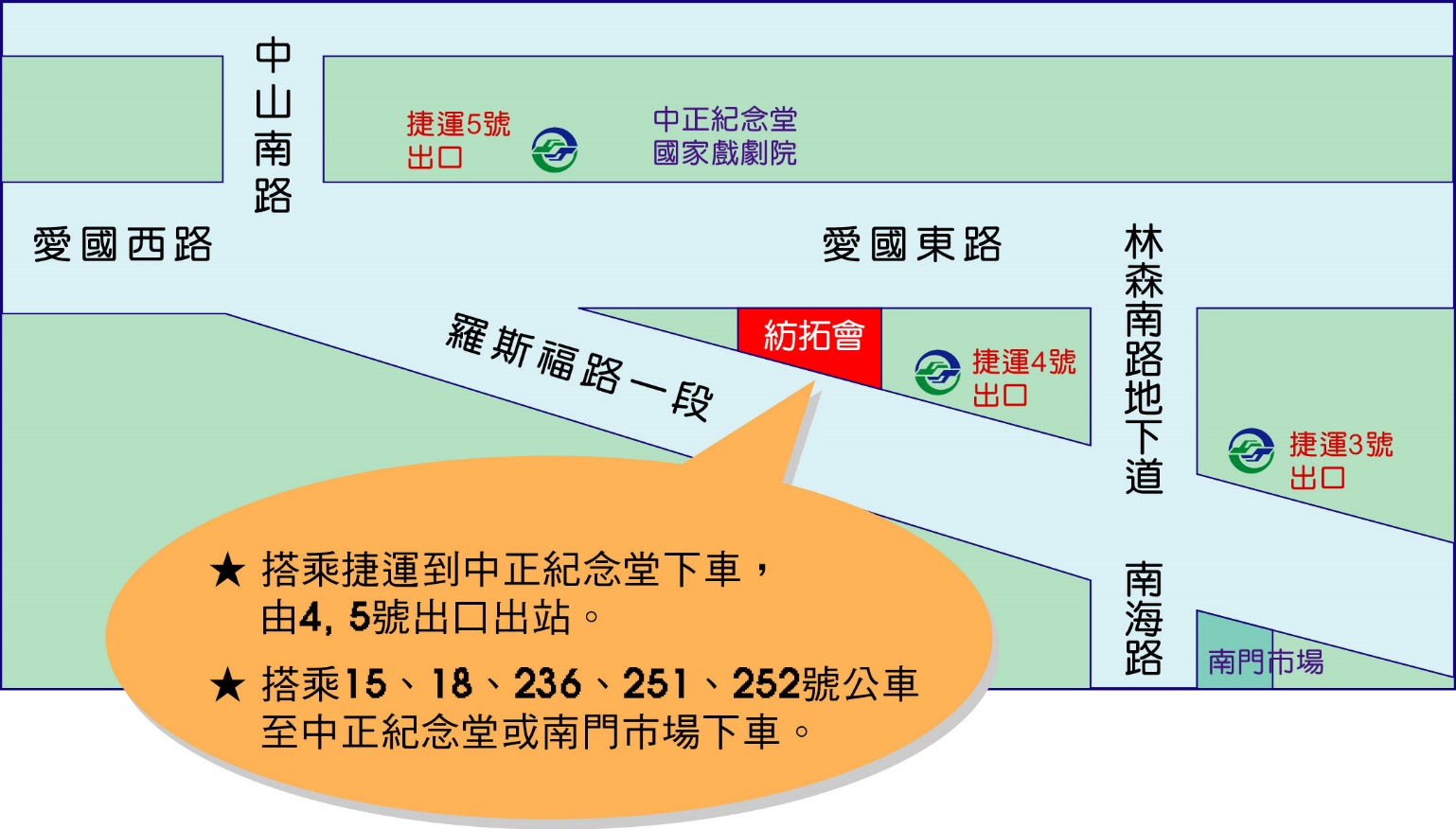 工  業  局：涂技正、李技正            邱技士、張研究員電話：(02)2754-1255 #2343、#2349 #2344、#2342工  研  院：邱小姐紡織綜合所：曾小姐紡  拓  會：唐小姐鞋 技 中 心：林小姐電話：(03)5732-825電話：(02)2267-0321#6106電話：(02)2341-7251#2529電話：(04)2359-0112#331主題112年度經濟部工業局紡織相關產業專案計畫說明會112年度經濟部工業局紡織相關產業專案計畫說明會112年度經濟部工業局紡織相關產業專案計畫說明會112年度經濟部工業局紡織相關產業專案計畫說明會112年度經濟部工業局紡織相關產業專案計畫說明會112年度經濟部工業局紡織相關產業專案計畫說明會112年度經濟部工業局紡織相關產業專案計畫說明會112年度經濟部工業局紡織相關產業專案計畫說明會時間112年1月16日(一) 下午1：30～5：10112年1月16日(一) 下午1：30～5：10112年1月16日(一) 下午1：30～5：10112年1月16日(一) 下午1：30～5：10112年1月16日(一) 下午1：30～5：10112年1月16日(一) 下午1：30～5：10112年1月16日(一) 下午1：30～5：10112年1月16日(一) 下午1：30～5：10編號姓 名姓 名職 稱E-mail 編號姓 名職 稱E-mail 1324公司名稱公司名稱電話聯絡人聯絡人傳真※本人同意上述個人資料於即日起～112.12.31期間，做為本活動報名及會後聯繫之用。※本人同意上述個人資料於即日起～112.12.31期間，做為本活動報名及會後聯繫之用。※本人同意上述個人資料於即日起～112.12.31期間，做為本活動報名及會後聯繫之用。※本人同意上述個人資料於即日起～112.12.31期間，做為本活動報名及會後聯繫之用。※本人同意上述個人資料於即日起～112.12.31期間，做為本活動報名及會後聯繫之用。※本人同意上述個人資料於即日起～112.12.31期間，做為本活動報名及會後聯繫之用。※本人同意上述個人資料於即日起～112.12.31期間，做為本活動報名及會後聯繫之用。※本人同意上述個人資料於即日起～112.12.31期間，做為本活動報名及會後聯繫之用。※本人同意上述個人資料於即日起～112.12.31期間，做為本活動報名及會後聯繫之用。時間（下午）主題單位名稱主講人1：30～1：50與會者報到與會者報到與會者報到與會者報到1：50～2：00主席致詞工業局工業局長官2：00～2：20成衣及服飾品產業價值鏈智慧推升計畫數位時尚高效開發與輔導智慧製程管理與輔導紡拓會陳家儀協同主持人2：20～2：40鞋類及袋包產業智慧化推動計畫製鞋產業智慧化推動輔導袋包產業智慧化推動輔導鞋技中心李汶駿協同主持人2：40～2：55戶外休閒紡織聚落數位串整計畫戶外休閒服飾紡織聯盟數位串整染整製程紡織聯盟數位串整即時貨況管理紡織聯盟數位串整大貨生產單整合管理數位串整工研院鄭敬哲經理2：55～3：25紡織產業低碳轉型推動與輔導計畫諮詢訪視服務與低碳轉型評估紡織產業低碳技術輔導終製品低碳協作與驗證導入成衣產業鏈輔導級協作機制建立與推廣製鞋及袋包箱產業減碳技術輔導紡織所周國村計畫主持人3：25～3：40纖維材料循環驗證體系建置與示範計畫纖維材料循環驗證方案研析與推動 纖維材料多元再應用價值鏈鏈結紡織所林維新計畫主持人3：40～4：10中場休息——4：10～4：30推動紡織產業智慧加值開發與輔導計畫智慧價值鏈開發與輔導家居紡織品產業智慧加值開發與輔導品質穩定與行銷推廣紡織所吳美樺計畫主持人4：30～4：45紡織產業智慧轉型整合服務計畫產業發展深化整合服務推動產業智慧化轉型及交流紡織產業資訊交流及服務紡織專業人才在職培訓紡織所王惠蘭計畫主持人4：45～5：10諮詢時間與意見調查表回收